“Novelties in the European Research Council evaluation process”August 30, 2023, 11:00-12:35 (EEST)RegisterOrganizers: Horizon Europe National Contact Points in the Baltic StatesThe aim of the workshop is to inform potential European Research Council applicants of changes foreseen for the calls 2024. Agenda:  (All times are Eastern European Time, EEST)11:00 – Welcome11:05 – An overview of changes foreseen for the 2024 ERC calls.Telma CARVALHO, Head of Sector Engineering and Computer Science at European Research Council Executive Agency12:05 – Q&A and discussion12:35 – Closing of the eventRegistration is open until 28th of August, 12:00 EEST.If you do have any questions about the event, get in touch with the organisers:NCP Lithuania Aurelija Povilaike (Aurelija.Povilaike@lmt.lt),NCP Estonia Kristin Kraav (Kristin.Kraav@etag.ee),NCP Latvia Liene Ekša (Liene.Eksa@lzp.gov.lv).   1.1.1. specifiskā atbalsta mērķis “Palielināt Latvijas zinātnisko institūciju pētniecisko un inovatīvo kapacitāti un spēju piesaistīt ārējo finansējumu, ieguldot cilvēkresursos un infrastruktūrā”1.1.1.5. pasākums “Atbalsts starptautiskās sadarbības projektiem pētniecībā un inovācijās” - 1.kārtaProjekts “Atbalsts starptautiskās sadarbības projektu izstrādei un īstenošanai”  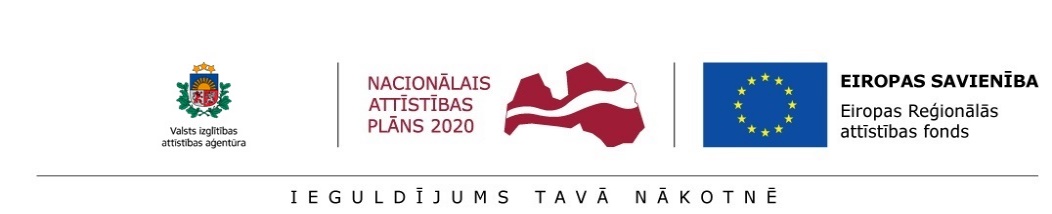 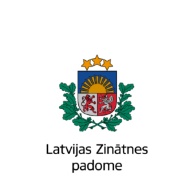 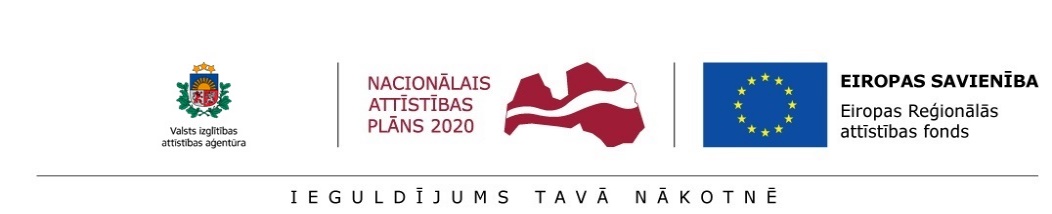 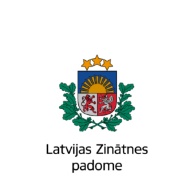 